                               TUTORIAL PADLETHerramienta de comunicación, cooperación, una especie de tablero en el puedes colocar diferentes elementos. Permite que otros participen en otros tableros.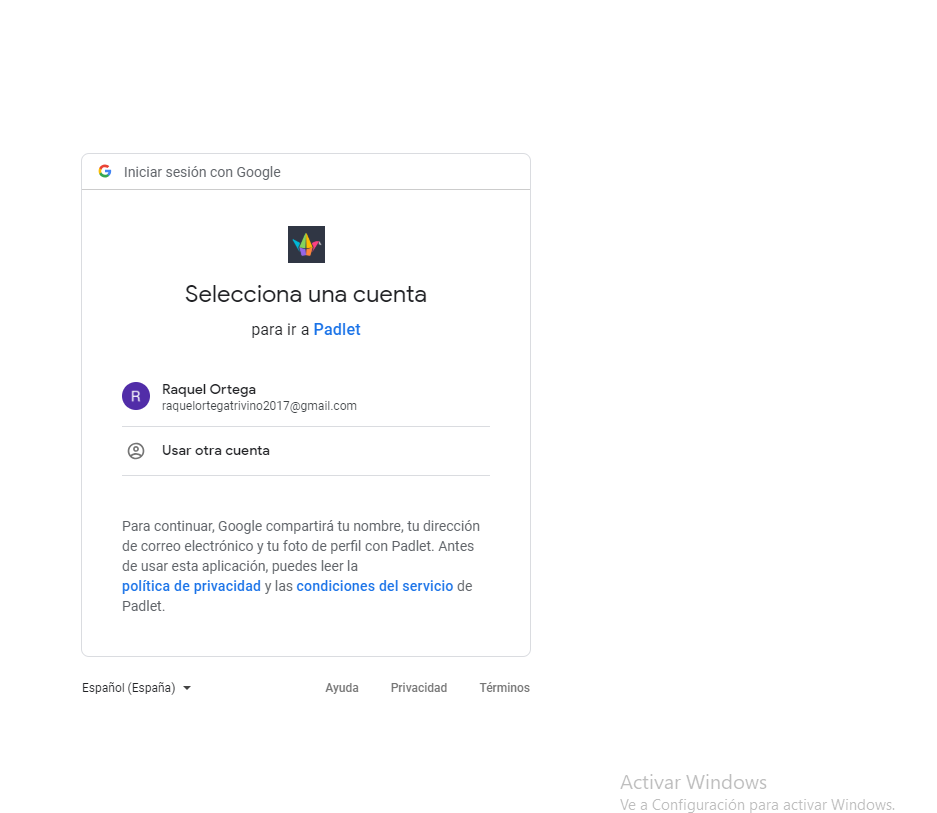 Entras en padlet.com y te permite entrar con una cuenta de google, Facebook y correo electrónico.Accedemos a la página principal. 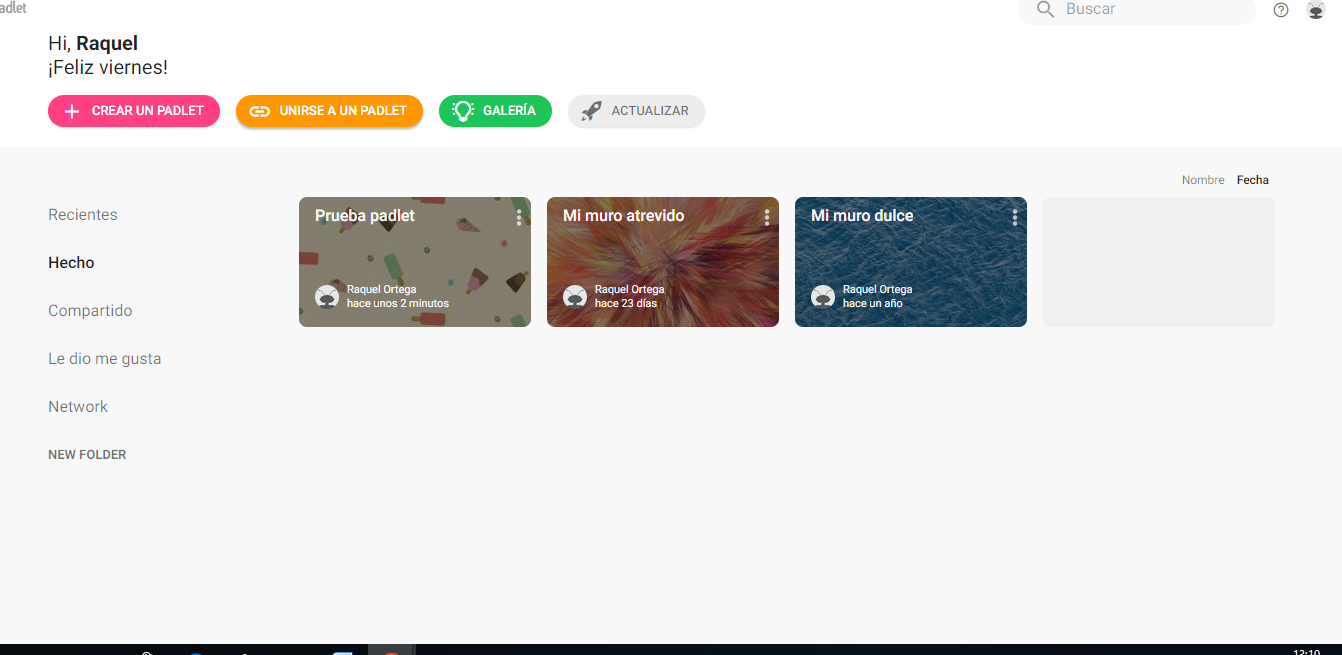 Clic para crear padlet. Y nos aparecen diferentes diseños. Podemos seleccionar muro, cavas, secuencia, rejilla, estantería y backchannel.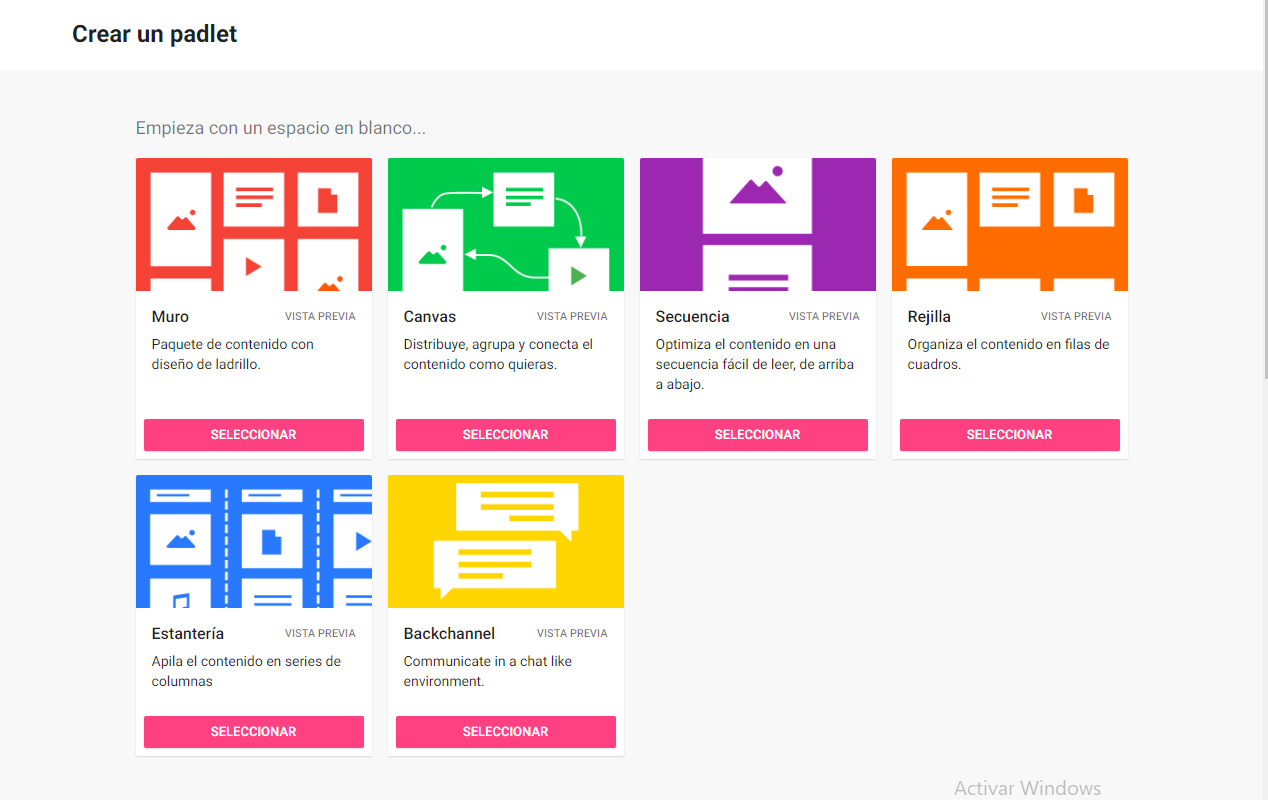 Por ejemplo, vamos a seleccionar Muro. Por defecto nos salen títulos que nosotros podemos modificar.  Clic en Engranaje, para modificar (situado en la parte superior derecha)Título: “Prueba Padlet” Descripción: Formación en Centro.Papel tapiz: Podemos elegir la imagen o foto que deseemos.Estilo de fuente.Icono.Atribución. Si queremos que alguien postee, le tenemos que dar a habilitar. Y así aparece el nombre de quién publica. Le debemos dar guardar.Clic en  …., más (situado en la parte superior derecha)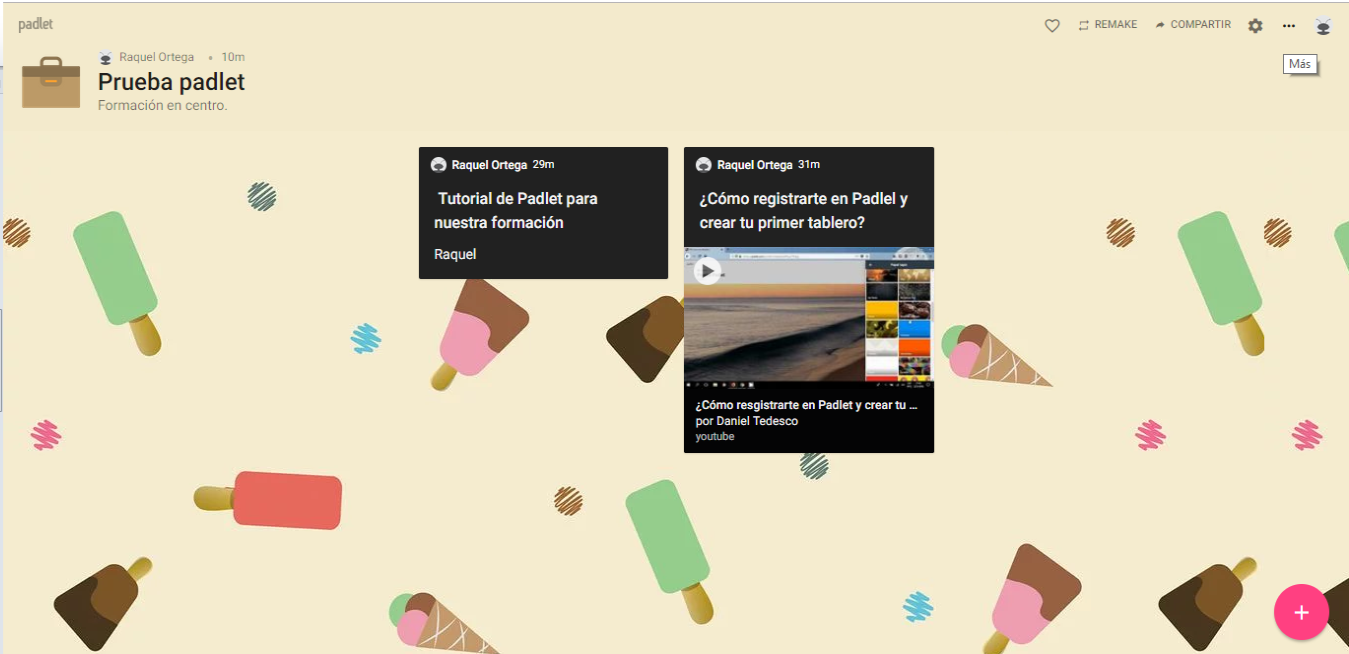 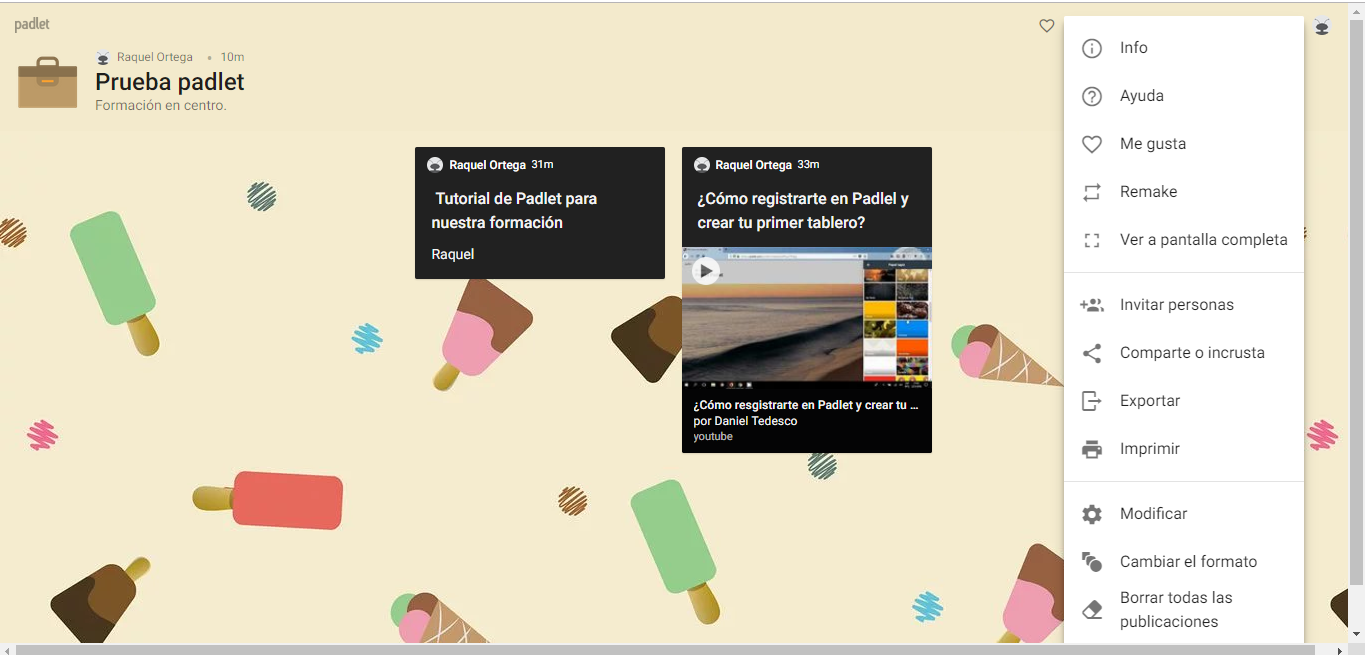 Clic en invitar a personas para ver la privacidad del padlet. Puede ser público (acceden desde una búsqueda de google), secreto (sólo acceden los que tengan el enlace), contraseña protegida (debemos facilitar una contraseña a quién vaya utilizar el padlet) y privado (sería de uso propio).Elegimos Secreto.  Para ello hay que darle el enlace a las personas que queramos que participen. Y para ello tenemos que configurar que puedan escribir, que puedan leer, se puedan moderar (en este caso serían administradores también.)Comenzamos.Si le damos a  + se van a cargar los posts y le vamos a  poner un título “ Aprender a manejar Padlet.”, una breve descripción.   Nos permite subir  subir archivos desde el ordenador, cualquier link desde internet, cualquier elemento de google, subir fotos, capturas de pantalla, películas vídeos, voces, …etc.https://es.padlet.com/raquelortegatrivino2017/kz1coug4jl16